La Cucina Italiana 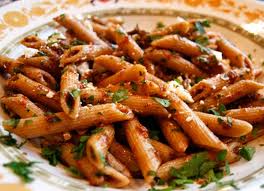 Secondo Piatti: Fettuccine Alfredo:  Fettuccine pasta, tossed with  alfredo, and sauteed mushrooms, topped with parmesan. Manicoti: 2 large tubes filled with ricotta, roasted garliq, fresh basil and Spinach.  Ziti: Ziti tossed with sausage, fresh basil, blend of cheeses and fresh herbs  Cannelloni: Pasta tubes filled with beef, ricotta, spinach and parmesan, topped  with a champagne sauce.  Gnocchi: potato dumplings, sauteed with fresh basil, whole garlic, oregano, and a cream sauce.   Contorni:   Mozarella Caprese: fresh mozzarella with vine-ripened tomatoes   Antipasto: Penne Pasta, salami, pepperoni capicolla, red  peppers, roasted roma tomatoes, kalamata olives, red onions and                                      basil.   tuscan legume zuppa: lentils, beans, garbanzo, barley and vegetable stock.  Antipasti  Portobello ala Garliq: Portobello topped with sausage, basil, roasted roma tomatoes and cheese  Salsiccia peperoni ripieni: Fire grilled Jalapenos stuffed with  premium sasauge Un Dolce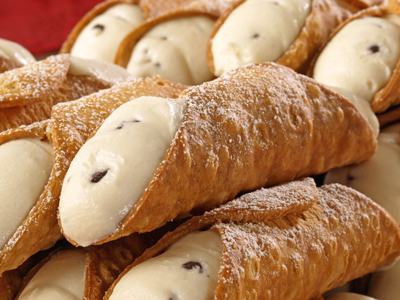 Cannoli: fried pastry dough, filled with a sweet creamy filling. Gelato:  italian ice cream in different flavors Florentines: cookies with a touch of orange zest and almonds BevandeLemonsoda: a carbonated lemon soft drinkEspressino: espresso and steamed milk with some cocoa powder on top.Bombardino: 1/2 Advocaat or eggnog and 1/2 Brandy, It is served hot with whipped cream on top.Acqua Vergine: pure drinking water